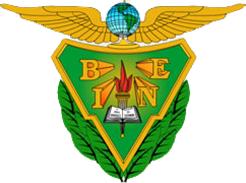 Datos sobre la fuenteTitulo: PRACTICAR LA ENSEÑANZA DE LA HISTORIA, LAS CONCEPCIONES DE LOS PROFESORES DEL IEMSFecha y lugar en que se produjo la fuente: 1994-2004Autor/ autores: JESÚS CARLOS GONZÁLEZ MELCHOR (Universidad Pedagógica Nacional)MIGUEL ÁNGEL GONZÁLEZ MELCHOR (Benemérita Escuela Nacional de Maestros)Destinatarios: Alumnos, Docentes, Lectores en GeneralIntención o propósito por el que fue elaborada: Practicar la enseñanza de la historia a través de los documentos que ameritan los hechos sucedidos en el país con relación a la educación.Lugar en donde fue localizada la fuente: archivo público Estado de preservación de la fuente: En un libro redactado por profesores del IEMSContenido: Planteamiento general de la Investigación, Estrategia teórico-metodológica, Resultados de la Investigación, Formación del estudiante en la asignatura de historia, Diferencias del programa de estudios de historia del IEMS con otras instituciones de nivel medio superior,  Posición del docente frente al programa de estudiosLa historia de México y la historia universal se fusionan para explicar y comprender procesos comunes donde no se anulan las particularidades históricas de cada país o región. El presente libro muestra los resultados de investigación en cuanto a la enseñanza de la historia concreta del Instituto de Educación Media Superior del Distrito federal (IEMS), desde un enfoque de la Investigación cualitativa basada en los estudios de Taylor & Bogdan, Gertz & Lecomte & Serrano, además de historiadores mexicanos como Sánchez Quintanar, Galván Lafarga, Lamoneda & Lerner. La estrategia teórica Metodológica trabaja cualitativamente., La jornadas de trabajo no únicamente se remite al aula, tienen tres funciones dentro de la institución: la primera como docentes, la segunda como investigadores y la tercera como tutores o asesores. El diseño del programa de historia se considera, una innovación al campo de la enseñanza de la historia.¿Qué otras fuentes podrían relacionarse con la fuente analizada y a qué otras fuentes remite?Algunos más como “Agritos y sombrerazos” Belinda Arteaga, “La Institucionalización del magisterio” Belinda Arteaga, ¿Qué importancia tiene la fuente como registro del pasado?Aprender y tener con que respaldar los hechos que ya sucedieron y que de cualquier manera en un futuro nos sirven de ayuda y capacitación para saber algunas causas de lo que ocurre en la actualidad. De acuerdo con quien elabora la fuente ¿qué tan confiable es la información que presenta?Hablando en porcentaje para mí es un 80% ya que está basado en aspectos originales y otros ya interpretados como autores